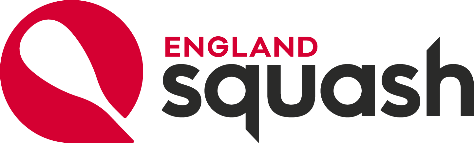 Our health check will enable you to locate gaps in your club’s provision. Explore our Toolkit for ideas and inspiration to enhance your provision. Competition typeDetailChecklist (Y/N)Internal leaguesCompetitive leagues enabling members of the club to play against each other in regular competitive activity.Internal teamsTeam matches played between club members.External teamsCounty-run leagues where members can represent the club on a regular basis.Club championshipsYearly competition enabling all members to compete for title of Club Champion (junior, senior, male, female, masters).Club graded eventsAbility graded competition (beginner squash comp/ABCD graded) allowing all standards of player to compete for a final.Miscellaneous eventsAn event that sits outside of the normal competitive delivery that aims to capture the imagination of the club and its members.Junior competition(s)Competition for juniors at the club (e.g Mini Squash).Coach-led activity typeDetailChecklist (Y/N)Mini Squash (5-11) Progressive junior coaching leading to the full version of the sport.Junior coaching (11-18)Progressive junior coaching (11-18) linked to talent pathway (county/regional).Tiered ability or targeted group coaching Coaching aimed at set ability levels (beginners) or targeted groups (over 50s).Individual or elite coachingIndividual (or small groups) performance coaching, working on player progression.Team trainingOrganised activity to service the needs of team players (e.g. training sessions/coach led sessions).Social activity typeDetailChecklist (Y/N)Club nightOrganised informal (turn up and play) session for players of all abilitiesSocial playStructured informal opportunities to play or train (could incorporate non-members)Community delivery type DetailChecklist (Y/N)Primary schoolMini Squash delivery (at club or on school’s site).Secondary schoolSecondary school squash delivery (at the club or on school’s site).CollegeCollege delivery at or with the local college.UniversityDelivery at or with the local university.Local business DetailChecklist (Y/N)Business leaguesCompetitive league opportunities offered to local businesses.Workplace challenge eventA squash event, delivered to local businesses through the County Sports Partnership.Open event delivery DetailChecklist (Y/N)Open day/session A session/day where the club is open to non-members to try the facilities/the sport and find out more about the club.Multi-sport delivery type DetailChecklist (Y/N)Circuit/fitness classesFitness sessions that complement the programme at the club and give members added variety.Multi-sport session(s)An opportunity for members to trial squash, circuits or other sports at the same time.Workforce nameRole detail Checklist (Y/N)ChairLeads the committee on club strategy, vision and mission. Delegates duties across the committee. Builds and leads the team and provides a link to the club management. TreasurerResponsible for the management of the club’s finances and communicating these to the committee.SecretaryOfficial manager of the day-to-day business of the club and to take the minutes of the committee meetings.Committee memberAttends committee meetings and supports appropriate members to deliver the club strategy. Undertakes duties aligned to the club’s action plan.General manager (Full/PT)Responsible for the day-to-day running of the club and communicating with the committee.Child welfare officerResponsible for safeguarding and child protection at the club. First point of call to raise issues/concerns to.Marketing and PR officer (social media)To be responsible for communication, publicity and promotion of the club and club activity.Club captainResponsible for the management of the club’s external teams.Team managerRecruitment and selection of team(s) to play in leagues along with ensuring matches are organised and results submitted.Tournament organiser  Responsible for running tournaments at the club and recruiting appropriate volunteers.Sponsorship leadResponsible for sourcing additional revenue through various opportunities and ensuring sponsors’ needs are serviced. Social events lead Responsible for the running of an inclusive social programme.Internal league organiserResponsible for the management and running of the internal leagues.Junior organiserResponsible for the organisation of junior squash activities (including coaching, playing, events and social opportunities).Coaches (full/PT)Responsible for establishing and implementing the coaching programme.Reception staffResponsible for the front of house reception and the membership service.Club membership typeDetailChecklist (Y/N)Full memberFull paying membership.Off-peak member Reduced membership, allowing member to access the club at off-peak times.Student/young adult member Reduced membership, allowing an easier transition into the club from education.Junior memberReduced membership for junior members.Family discount Reduced rate for whole family memberships.Social member Reduced membership based on allowing access to the social facilities and activities.Pay and play  Membership based on casual usage on a pay as  you go basis.Club governance typeDetailChecklist (Y/N)Club Matters (is the club registered) Club Matters provides free, convenient, practical resources to help you develop and sustain your club. It is free to access - you just need to register.Club development plan Strategic plan of what the club wants to achieve against a set amount of time, inclusive of resources.Clubmark / club charterA club that is recognised as a safe, rewarding and fulfilling place for participants of all ages as well as helping parents and carers know that they're choosing the right club for young people.Linked to Local County Sports Partnership (CSP) and/or Local Authority (LA)County Sport Partnership/Local Authority - aim to support sport delivery within their county.Club maintenance typeDetailChecklist (Y/N)Playing areaA plan for the delivery of maintenance to the courts or activity areas. External and social area A plan for the delivery of maintenance of the bar or function room areas along with the external aesthetics.Changing facilities maintenanceA plan for the delivery of maintenance to the club’s changing rooms. Environment typeDetailChecklist (Y/N)Facility maintenance delivered Implementation of all facility maintenanceMembers Kit available Member kit (branded) available for purchaseStaff/volunteers kit All staff and volunteers are clearly identified by club uniform/kitInclusive access to the venue Wheelchair access on site and appropriate access to all levels of the facility. Pay and play offer Opportunity to access the club (or a session) on a pay and play basis. Member feedback opportunitiesMembers able to give feedback throughout the yearMember exit surveyA survey completed on the reasons for members leaving the clubCommittee representative of the membership The committee accurately represents the demographic of the club (mixed ages/genders - junior rep etc.) Internal commsDetailChecklist (Y/N)NoticeboardMembers board to display club communications to users of the site. Advertising around the clubAdvertising to members allocated throughout the venue (changing room signage/tin space etc.) Club websiteWebsite used to promote new activities/sessions and ways to get involved at the club, inclusive of social elementsSocial media Social media utilised to promote activities and ways to engage with the club along with member successes Email/news updatesEmail communications enabling a regular point of contact with the membershipExternal commsDetailChecklist (Y/N)WebsiteWebsite that promotes the club, successes or opportunities to join or try an activity at the clubSocial media Social media utilised to promote opportunities to join or attend an activity or eventLocal newspaper connectionLocal newspaper (online also) used to promote club activities and good news storiesNGB/CSP (linked)Linked to the NGB & local CSP and enable them to promote the club on your behalfCounty Association Linked to relevant County Association for competitive (county leagues/competitions) and development opportunities. Local authority (linked) Linked to Local Authority and enable them to promote the club on your behalfLocal businesses (community)Linked to local businesses via either corporate rates or facilitated activity - business leagues